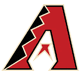 Major League RosterHITTERS (13)Lewis Brinson (MIA) Garrett Hampson (COL) Austin Hays (BAL) Carson Kelly (ARI) Jake Lamb (OAK) Jeff Mathis (TEX) Danny Mendick (CWS) Mallex Smith (SEA) Dansby Swanson (ATL) Leody Taveras (TEX) Justin Upton (LAA) Daulton Varsho (ARI)Christian Walker (ARI) PITCHERS (12) Adbert Alzolay (CHC)Archie Bradley (CIN) Patrick Corbin (WSH) Zac Gallen (ARI) Kevin Ginkel (ARI) Brusdar Graterol (LAD) Adrian Houser (MIL) Tommy Hunter (PHI) Drew Pomeranz (SDP) Yohan Ramirez (SEA) Burch Smith (OAK) Kyle Wright (ATL) Minor League Roster(Tucson Sidewinders)Albert Almora (CHC) Brandon Brennan (SEA) Seth Brown (OAK) Starlin Castro (WSH) Blake Cederlind (PIT) Monte Harrison (MIA) Christin Stewart (DET)Corbin Martin (ARI) (NC) Mitch White (LAD) Offensive StrategyIf a LH pitcher enters from the 7th inning on and game is within 3 runs…Pinch-hit Mendick for Lamb and leave Mendick at 3BPinch-hit Brinson for Varsho and leave Brinson in RF If a RH pitcher enters from the 7th inning on and game is within 3 runs...  Pinch-hit Lamb for Mendick and leave Lamb at 3BPinch-hit Varsho for Brinson and leave Varsho in RF No hit-and-run Defensive StrategyNo Intentional Walks Always go for the double play Throw at all base runners attempting to steal. If double steal, throw at the weaker basestealer.Throw at all base runners attempting to score if the  ≤ 7 or VG UNLESS the base runner is the go-ahead run from 7th inning on. In that case, throw at the lead runner regardless. Corners In with runners at 1st or 1st and 3rd from 7th inning on and less than two outsInfield In with a runner of third and no one on 1st and 2nd with less than 2 outs for any inning Pitching StrategyAll starting pitchers MUST go 3 innings or minimum of 9 hitters, then they can be replaced after they allow ONE baserunner after reaching their stamina/pitch count limit, except: If the SP is pitching a shutout, leave in until they allow a run OR the tying run is on-deckIf the SP is injured or ejected any time before the 5th inning, bring in Burch SmithBurch Smith will pitch 3 innings max or to his stamina/pitch countBullpen Rules:Tommy Hunter / Kevin Ginkel:Use Hunter first then GinkelAvoid using in the same game unless game goes into extrasCan start or come in during the 4th inning2 innings max or stamina/pitch countYohan Ramirez:Can start the bottom of the 5th if the D-Backs are leadingOtherwise, bring him in to start the 6th inning if D-Backs are tied or losing2 innings max or stamina/pitch countBrusdar Graterol:7th inning on onlyCan start or come in the bottom of the 7th1 inning max if D-Backs are leadingStamina/pitch count if D-Backs are tied or losingDrew Pomeranz:8th inning on onlyCan start or come in the bottom of the 8th1 inning max if D-Backs are leadingStamina/pitch count if D-Backs are tied or losingArchie Bradley:9th inning onlyCan start or come in the bottom of the 9th ONLY IF D-Backs are leading1 inning max or stamina/pitch countIf game goes to extras, use the following pitchers in order and if available:Pomeranz, Graterol, Ramirez, Hunter, Ginkel, Smith If D-Backs take the lead in extras, bring Bradley in immediately if available or leave the current pitcher in.